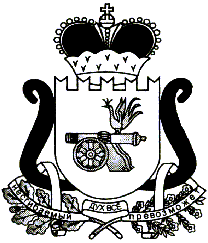 ЕЛЬНИНСКИЙ РАЙОННЫЙ СОВЕТ ДЕПУТАТОВР Е Ш Е Н И Е от 22 декабря 2022 года                                                                                  №35Об утверждении перечня имущества государственной собственности Смоленской области, подлежащего передаче в собственность муниципального образования «Ельнинский район» Смоленской областиВ соответствии с областным законом от 27.02.2002 № 22-з «О порядке управления и распоряжения государственной собственностью в Смоленской области», Уставом муниципального образования «Ельнинский район» Смоленской области (новая редакция), Положением о порядке управления и распоряжения объектами муниципальной собственности муниципального образования «Ельнинский район» Смоленской области, утвержденным решением Ельнинского районного Совета депутатов от 27.03.2014 № 12 (в редакции решения Ельнинского районного Совета депутатов от 21.02.2018 № 12), Ельнинский районный Совет депутатов  Р Е Ш И Л: Утвердить прилагаемый перечень имущества государственной собственности Смоленской области, подлежащего передаче в собственность муниципального образования «Ельнинский район» Смоленской области, согласно приложению.Председатель Ельнинскогорайонного Совета депутатов                                                    Е.Н. Гераськова                                    Приложение  к решению Ельнинского районного                                             Совета депутатов                                                  от 22.12.2022 №35ПЕРЕЧЕНЬимущества государственной собственности Смоленской области, подлежащего передаче в собственность муниципального образования «Ельнинский район» Смоленской области№ п/пНаименование товараЦена за единицуКоличество, шт.Сумма, руб.1Специальный автобус для перевозки детей. ЭПТС 164301050085910, идентификационный номер (VIN) Х1М3205ХХN0002819 марка ПАЗ, коммерческое наименование 320570-02, номер двигателя 524500М1005369, номер шасси (рамы) отсутствует, номер кузова (кабины, прицепа) Х1М3205ХХN0002819, цвет кузова (кабины, прицепа) желтый, год изготовления 20223595155,0013595155,00